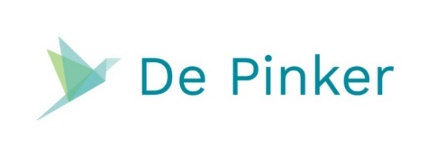 Menu week 35Maandag ErwtencourgettesoepKipfilet krokant, ratatouille, couscousFruitDinsdag TomatensoepZalmvispotje met rauwe groenten, aardappelpureeIjsDonderdag 1 septemberGroentensoepGentse waterzooi met rauwe groenten, gekookte aardappelenFruitVrijdag 2 september SeldersoepKoud gebraad met rauwe groenten, tuinkruidensaus, koude aardappelenGesuikerde platte kaas